Использование «Речевого комплекса биологической обратной связи (БОС)» в образовательном учрежденииВсе мы живём во времена внедрения инновации в образовании. Особую популярность занимают использование здоровьесберегающих и информационно-коммуникативных технологий, с одной из их я бы хотела вас познакомить.В декабре 2016 года я прошла обучение в Частном образовательном учреждении дополнительного образования «Институт образовательной связи» на семинаре-обучении «Речевой комплекс биологической обратной связи» в городе Санкт-Петербурге.Одно из направлений работы института – это продвижение и повсеместное распространение метода Сметанкина (ректора института Александра Афанасьевича Сметанкина). На её основе создана технология биологической обратной связи (БОС), которая широко применяется в России уже около 20 лет. За эти годы технология показала прекрасные результаты в медицине и социальной сфере. В тысячах больниц, поликлиник, санаториев работают кабинеты БОС, десятки тысяч людей смогли избавиться от различных заболеваний. В последнее время технология БОС активно применятся в системе образования.В чем же чуть БОС? Метод БОС определяется как произвольное волевое управление функциями организма с целью их совершенствования в норме и коррекции при патологии посредством электронных приборов, регулирующих и преобразующих информацию о состоянии органов и систем человека в доступные сознанию зрительные и слуховые сигналы. Человек с помощью приборов БОС видит, слышит и осмысляет то, что от него скрыто природой: работа внутренних органов и систем своего организма. Если человеку объяснить, дать инструкцию, что нужно делать, то он может сознательно управлять работой некоторых органов и систем.Через некоторое время навык оздоровления закрепляется настолько, что человеку уже не требуется помощь компьютера. Он сам, используя выработанные умения, может использовать работу любого органа или системы.Речевые программы для формирования правильной и красивой речи включается в себя 14 направлений:Задай ритм – постановка речевого дыхания,Произношение гласных, сонорных, свистящих, африкатов и шипящих звуков (работа ведётся с уже поставленными и автоматизированными на начальном этапе звуками),Чтение одно-, двух- и трехсложных слов,Чистоговорки и скороговорки для детей и взрослых,Литературное чтение по программе «Школа России»,Читай как диктор,Аудиокниги.Работа в речевом комплексе БОС начинается с программы «Задай ритм», с помощью которой ребенок обучается правильному речевому – диафрагмальному дыхании (дыхание животом).Смысл такого типа дыхания заключается в том, чтобы человек наилучшим образом использовать свою дыхательную и сердечно-сосудистую систему, научиться синхронизировать их работу, тогда он обеспечивает себе совершенный гомеостаз, а значит, совершенное здоровье.Следователь, необходимо научиться дышать так, чтобы диафрагма работала в  полную силу, сокращаясь на вдохе и расслабляясь на выдохе. Речевое дыхание – основа чтения с голосом. Его составляющие: Диафрагмальное (дыхание животом) состоящее из вдоха и выдоха.Вдох - через нос или рот Выдох – через ротДыхание без усилий свободное как песня.При постановке речевого дыхания учитывается возраст ребенка и частота дыхания, которые пропорциональны. 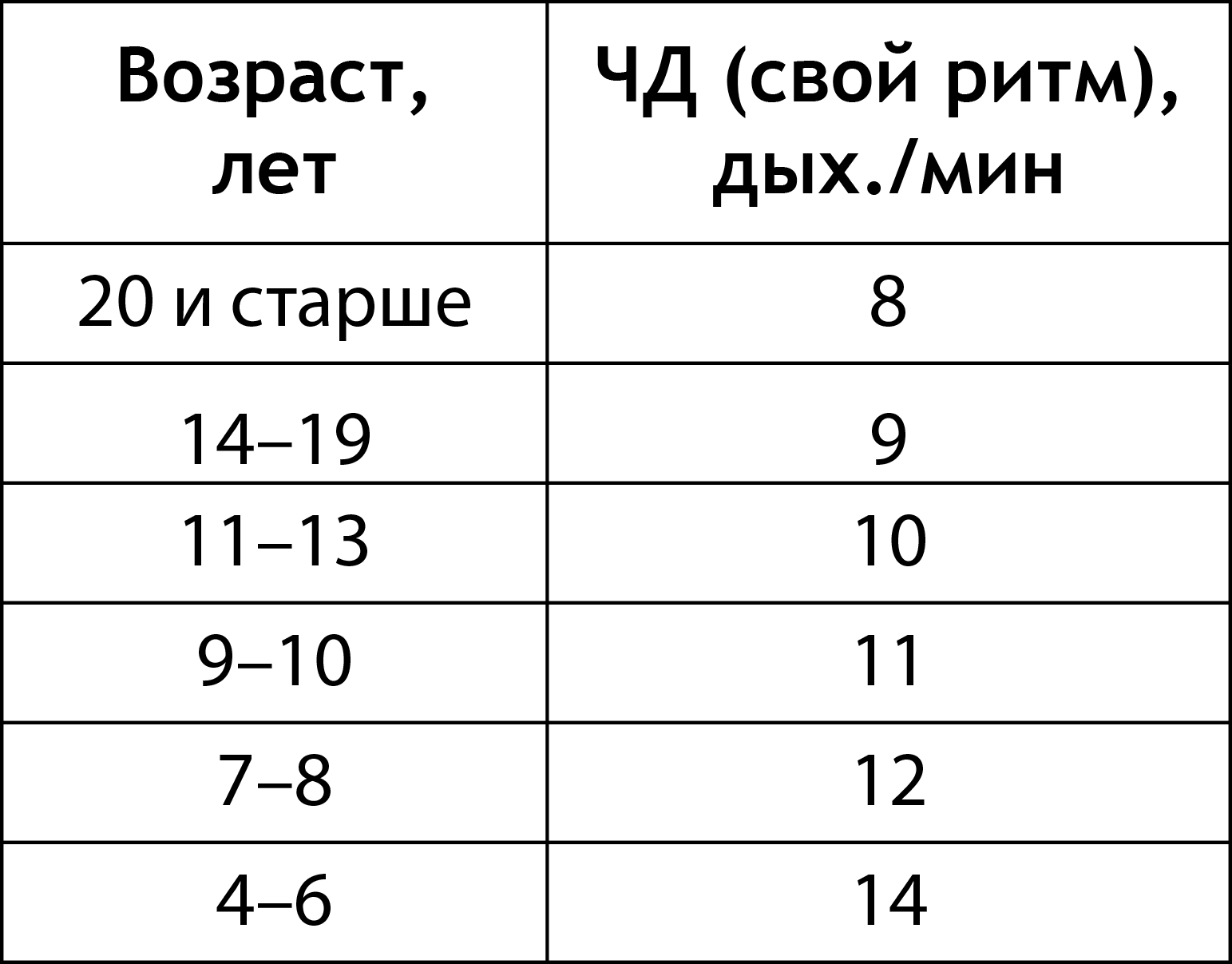 В этом учебном году программа адаптирована для коррекционно-развивающей работы с детьми речевой подготовительной к школе группе школы-интерната.Речевой комплекс БОС в своей работе мы используем с начала III четверти. Применяется при проведении индивидуального и подгруппового занятия. Б`ольшая часть детей без труда овладела техникой правильного дыхания, но контролируют его только во время выполнения заданий. Аргументируем это тем, что внедрять правильное речевое дыхания нужно в более раннем возрасте.Программы по автоматизации звуков с большим успехом даются читающим и хорошо знающим буквы детям. Программа служит мотивацией для воспитанников не только необычным способом автоматизировать звуки, но и качественно подготавливаться к школьному обучению. Программу «Аудиокниги» мы так же внедрили в свою работу. Ребята слушают художественные произведения перед дневным сном, когда максимально расслаблены эмоционально и физически. Используем наиболее правильную скорость чтения диктора. На первом занятии по обучению правильному речевому дыханию, объяснили детям, для чего мы учимся диафрагмальному дыханию, как это влияет на организм и как человек может управлять работой своего организма.Ребята занимаются с удовольствием. Меню программ легкое для восприятия и понимания современных компьютеризованных детей. В дальнейшем продолжим изучать разработанную программу, метод Сметанкина и внедрять полученные знания в свою работу.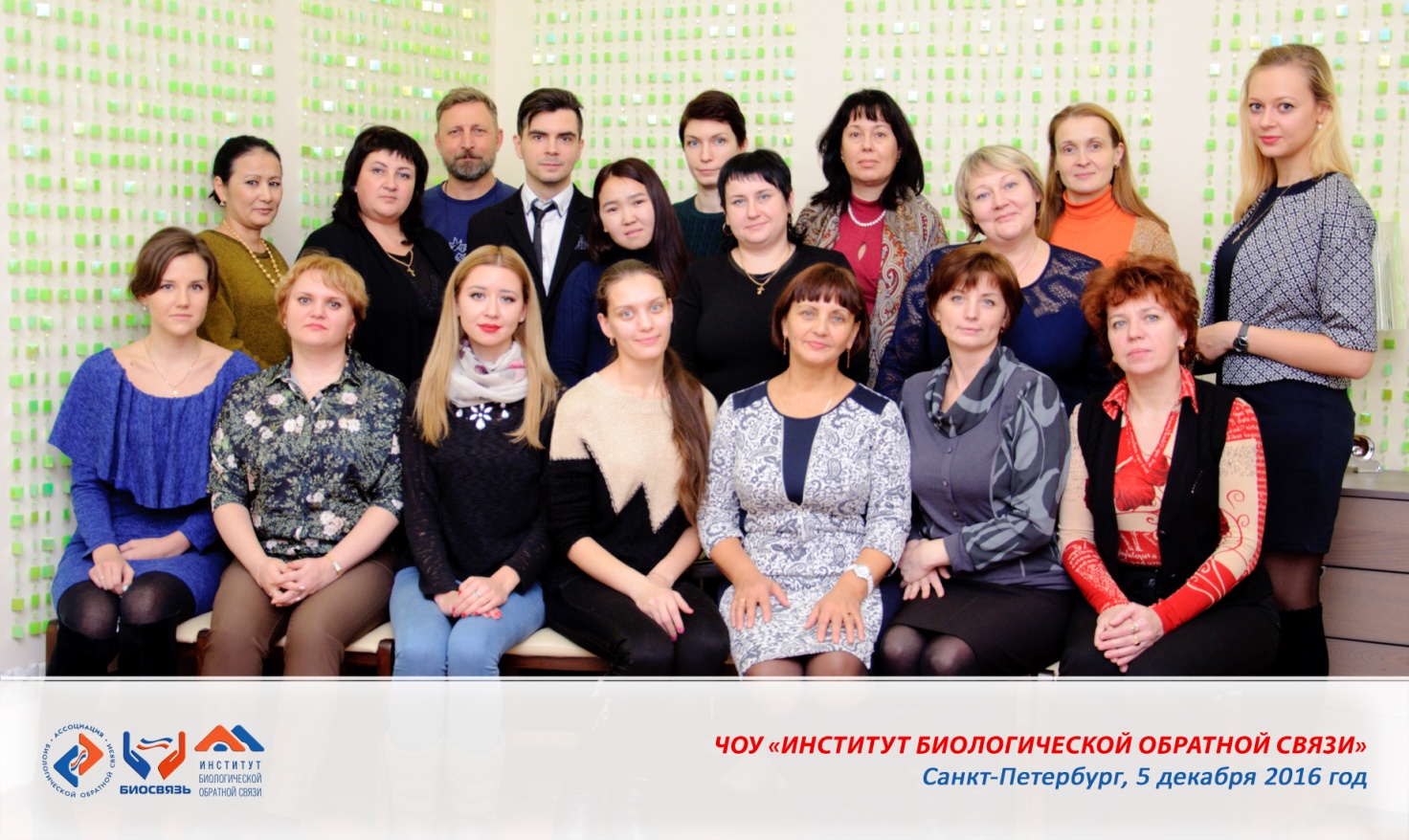 Учитель-логопед Ксения Николаевна Грязных.